Publicado en Sabadell el 17/04/2018 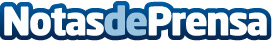 Allegra desmonta los mitos acerca de las residencias de ancianosEn la actualidad, muchos hijos evalúan la posibilidad de ingresar a sus padres en residencias para ancianos. La falta de tiempo para brindarles atención, cuidados y compañía es una de las principales causas para tomar esta decisiónDatos de contacto:Allegra Sabadell699772692Nota de prensa publicada en: https://www.notasdeprensa.es/allegra-desmonta-los-mitos-acerca-de-las Categorias: Nacional Sociedad Cataluña Personas Mayores http://www.notasdeprensa.es